26.01.22.  В целях реализации программы патриотического воспитания учащихся, а также в рамках реализации плана мероприятий  в честь 78-й годовщины снятия блокады г.Ленинграда   руководитель кружка «Искатели» Умарова А.Н. в музее школы провела внеклассное мероприятие     «Блокадный хлеб»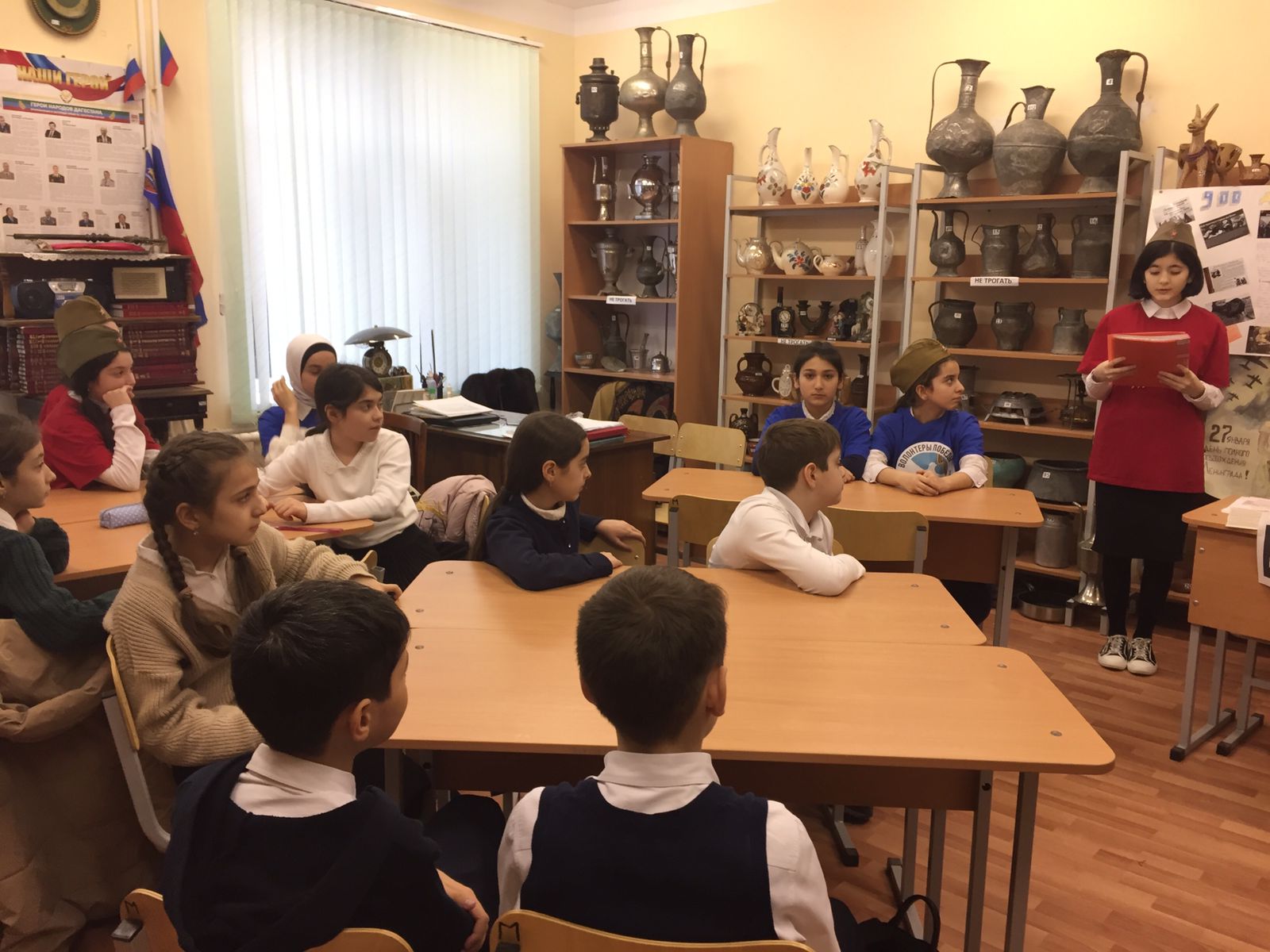 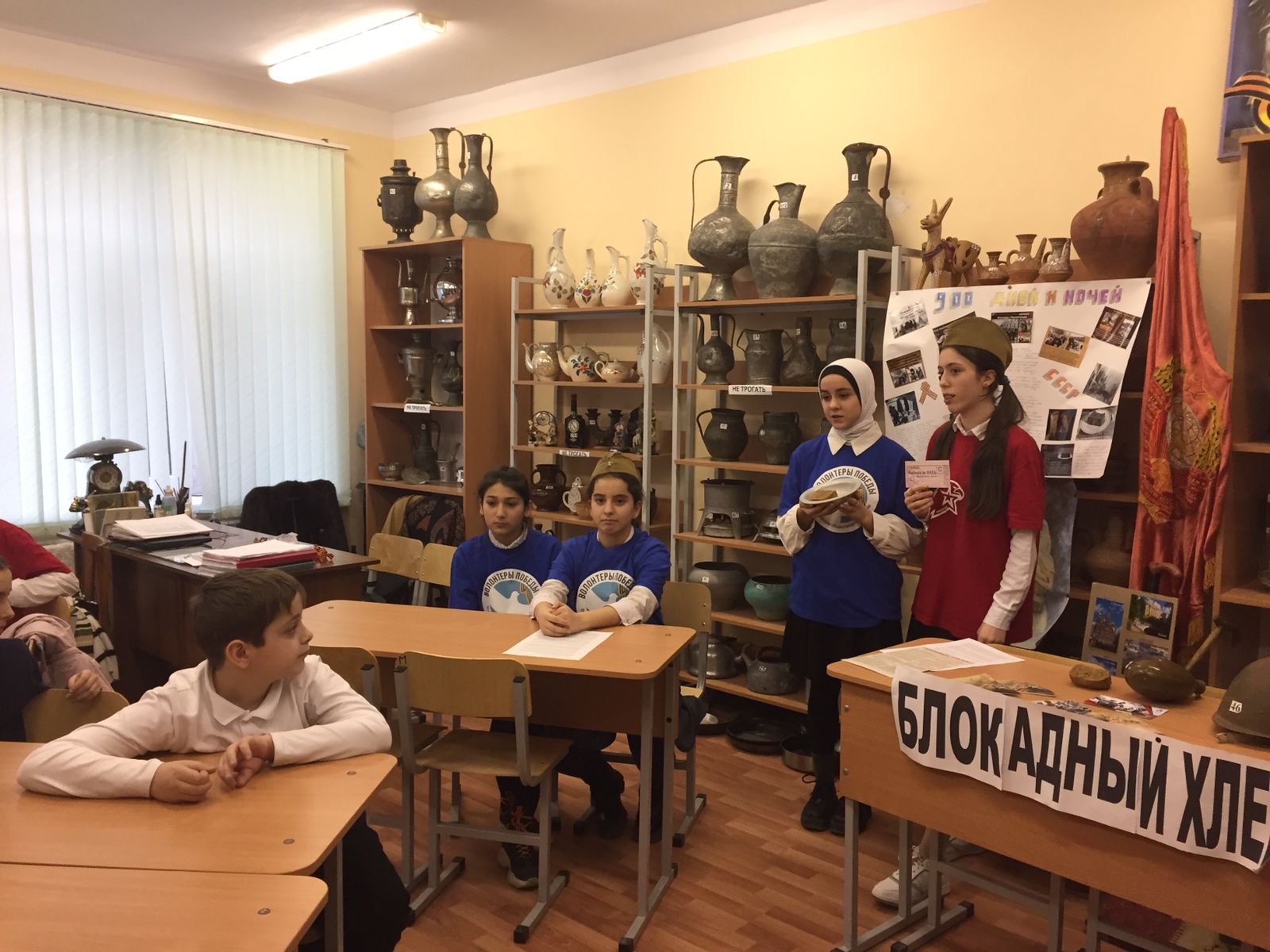 